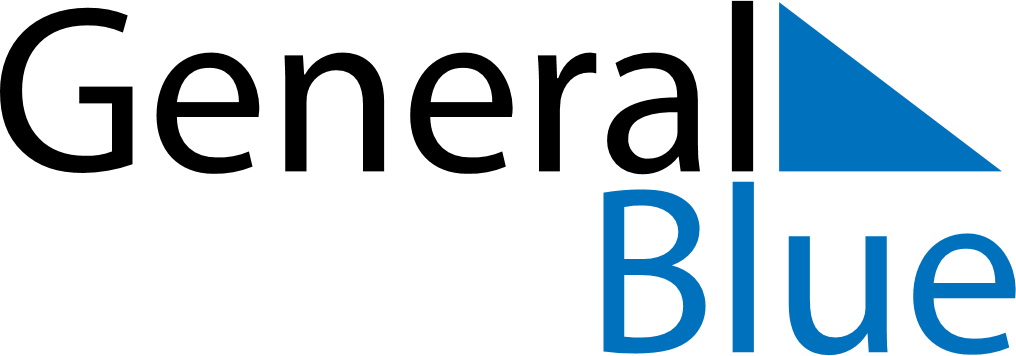 August 2020August 2020August 2020August 2020ChileChileChileSundayMondayTuesdayWednesdayThursdayFridayFridaySaturday123456778910111213141415Assumption161718192021212223242526272828293031